2016-10-10Zakończenie zadania "Usuwanie wyrobów zawierających azbest z terenu Gminy Szczaniec"W dniu 10 października br. Gmina Szczaniec w ramach programu - Program Priorytetowy NFOŚiGW pod nazwą.: „SYSTEM - Wsparcie działań ochrony środowiska i gospodarki wodnej realizowanych przez WFOŚiGW. Część 1) Usuwanie wyrobów zawierających azbest” podpisała umowę dotacji z Wojewódzkim Funduszem Ochrony Środowiska i Gospodarki Wodnej w Zielonej Górze na zadanie pod nazwą: " Usuwanie wyrobów zawierających azbest   z terenu Gminy Szczaniec”. Zadanie realizowane było w okresie od 03.06.2016r. do 22.08.2016r.Całkowity koszt projektu wyniósł 31 408,40 zł, z czego otrzymana dotacja wynosi 15 704,20 zł, co stanowi 50% kosztów kwalifikowanych ze środków udostępnionych przez Narodowy Fundusz Ochrony Środowiska i Gospodarki Wodnej w Warszawie, oraz 15 704,20 zł, co stanowi 50 % kosztów kwalifikowanych ze środków Wojewódzkiego Funduszu Ochrony Środowiska i Gospodarki Wodnej w Zielonej Górze.W wyniku realizacji przedsięwzięcia został osiągnięty efekt rzeczowy i ekologiczny polegający na usunięciu wyrobów zawierających azbest w ilości 66,120 Mg. Zadanie to umożliwiło usunięcie wyrobów zawierających azbest z 40 posesji.Dofinansowano ze środków Narodowego Funduszu Ochrony Środowiska i Gospodarki Wodnej w Warszawie oraz Wojewódzkiego Funduszu Ochrony Środowiska  w Zielonej Górze.Treść zamieścił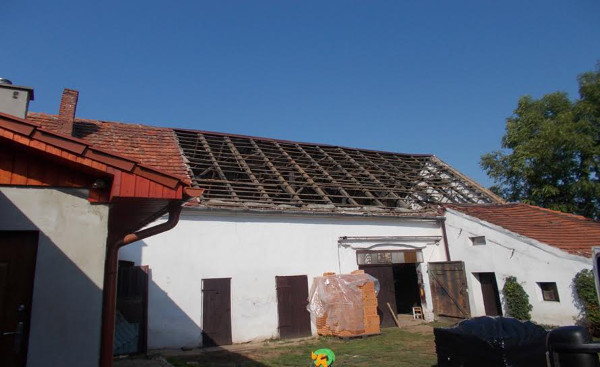 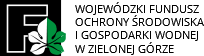 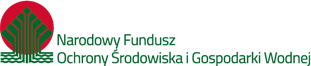 